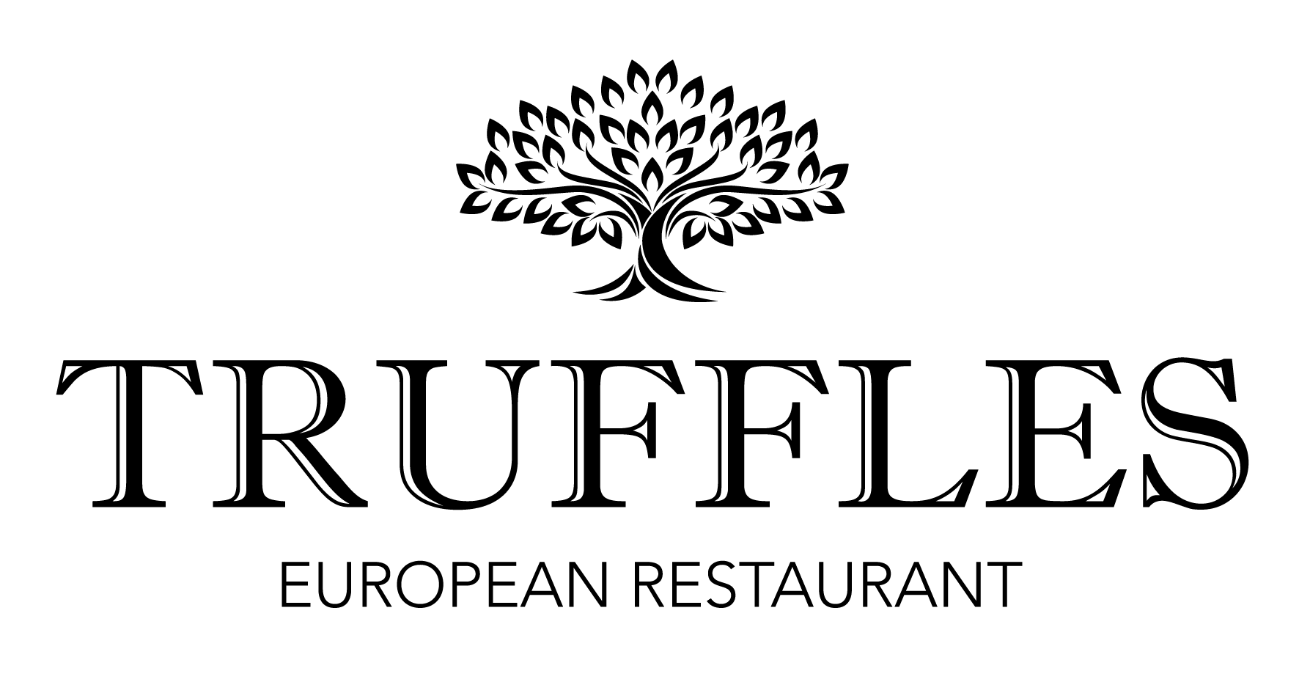 СВОБОДНИ РАБОТНИ МЕСТА В РЕСТОРАНТ В ИРЛАНДИЯ Малък семеен ресторант, намиращ се в гр. Килкени, на 120 км. от Дъблин търси да назначи Сервитьор/ка и Помощник Готвач/ка. Ресторантът е с капацитет само 40 места и екипът ни е малък, затова имаме нужда от хора професионалисти, които наистина обичат да работят в сферата на туризма.ПРЕДЛАГАМЕ:- Започване веднага- Целогодишна заетост- Пълно съдействие с подготвяне на необходимите документи за работа в Ирландия- Трудов договор на пълно работно време и осигуровки - желателно дългосрочно- Осигурена квартира (срещу заплащане)- Безплатна храна по време на смяна- 5 дневна работна седмица- 4 седмици платен годишен отпуск- Заплащане между €1900 и  €2200 на месец стартово, плюс бакшиш Допълнително тези, които имат деца, независимо дали те ще живеят с тях в Ирландия или ще си бъдат в България могат да получават по €140 на месец на дете детски надбавки.ИЗИСКВАНИЯ КЪМ КАНДИДАТИТЕ:Английски език – много добро нивоЖелание за работа в екип и с хора от различни националностиОпит - желателно, но не задължителноЗа контакт: Зорница Михайлова,имейл info@trufflesrestaurant.ieМоля, изпращайте Автобиографии на посочения по – горе имейл, също пишете ако имате въпроси или нужда от повече информация. www.trufflesrestaurant.iehttps://visitkilkenny.ie/member-category/dine/page/5/https://en.wikipedia.org/wiki/Kilkenny